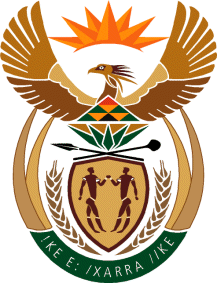 MINISTRYEMPLOYMENT & LABOURREPUBLIC OF SOUTH AFRICAPrivate Bag X499, PRETORIA, 0001. Laboria House 215 Schoeman Street, PRETORA Tel: (012) 392 9620 Fax: 012 320 1942Private Bag X9090, CAPE TOWN, 8000. 120 Plein Street, 12th Floor, CAPE TOWN Tel: (021) 466 7160 Fax 021 432 2830www.labour.gov.zaNATIONAL ASSEMBLYWRITTEN REPLYQUESTION NUMBER: 583 [NW652E]583.	Ms R N Komane (EFF) to ask the Minister of Employment and Labour:What is the percentage of (a) finalised medical invoices that were paid within 40 days and (b) claims that were rejected by the Compensation Fund in the 2021-22 financial year?										NW652EREPLY:The percentage of finalised medical invoices that were paid within 40 days is 87% (464 532 invoices out of a total of 533 211 invoices received) as at 31 December 2021. The total number of claims (invoices) rejected by the Compensation Fund in the 2021-22 financial year is 39 057. 